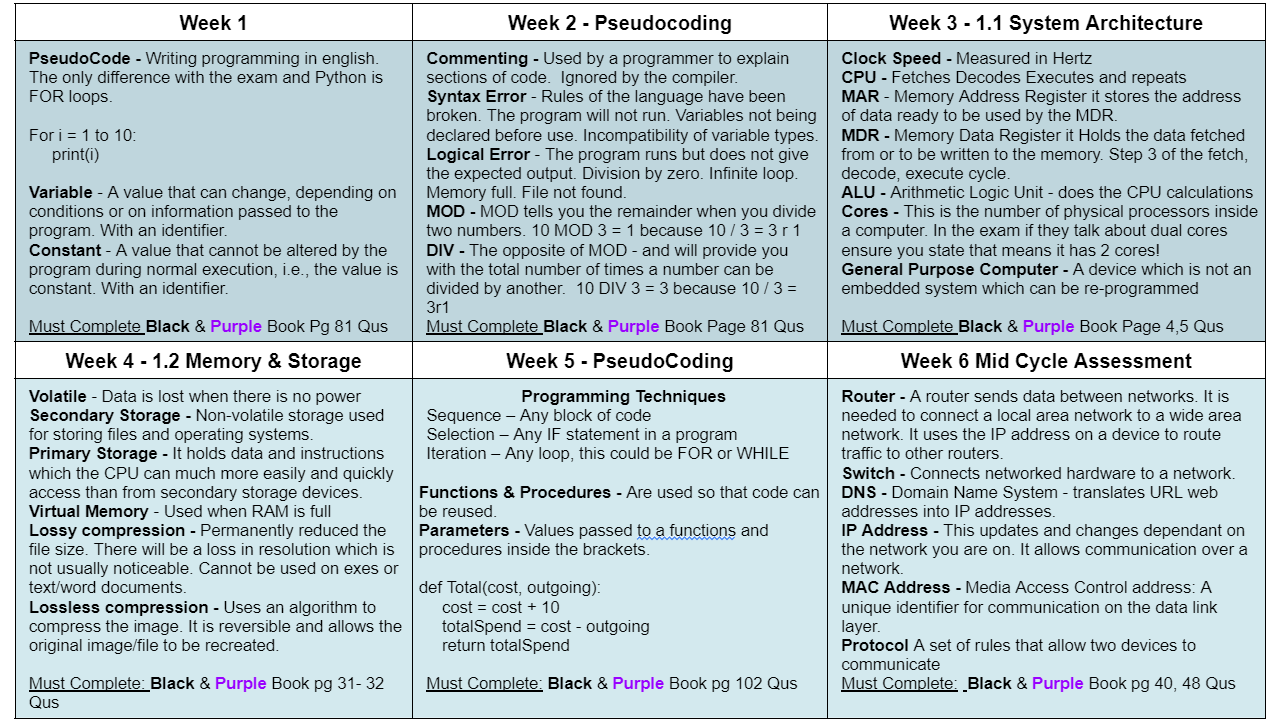 Year 11 Homework Computer ScienceYear 11 Homework Computer ScienceYear 11 Homework Computer ScienceYear 11 Homework Computer ScienceNameCycle1Week8Hand in DateWhat does 2 ** 8  =  ……….                                           What does 8 // 3 = ………..Show the stages of a binary search to locate December in this data setApril, December, Feb, June, November, SeptemberShow the steps needed to linear search December in this data setApril, December, Feb, June, November, SeptemberProgramming Writing - Write a function that takes an integer minutes and converts it to seconds.